ΘΕΜΑ : «Πρόσκληση για οικονομική προσφορά παροχής υπηρεσιών μεταφοράς σχολικών ομάδων»Σχετ.:       Ν. 4412/2016 (ΦΕΚ 147/Α’) Περί Δημοσίων Συμβάσεων                 Ν.4270/2014 (ΦΕΚ 143/Α’) Περί Δημοσίου Λογιστικού   Σας προσκαλούμε, σύμφωνα τις διατάξεις του νόμου 4412/2016 (ΦΕΚ 147 Α’), να καταθέσετε γραπτή  προσφορά για την πραγματοποίηση μετακίνησης μαθητών, συνοδών, διαιτητών σύμφωνα με το αριθ. πρωτ. 4384/14-02-2020  έγγραφο της Δ.Δ.Ε Λάρισας, όπως αναγράφεται στον παρακάτω πίνακα.Η προσφορά θα κατατεθεί γραπτώς μέχρι την  Παρασκευή ,  14  Φεβρουαρίου  2020, και ώρα 15:00 μ.μ στα γραφεία της Διεύθυνσης Δευτεροβάθμιας Εκπαίδευσης Λάρισας, είτε με τηλεομοιότυπο 2414400092, είτε αυτοπροσώπως, είτε με ηλεκτρονικό ταχυδρομείο mail@dide.lar.sch.gr.Η εξόφληση της δαπάνης θα γίνει σύμφωνα με το ν. 4270/2014 (ΦΕΚ 143/Α’) περί Δημοσίου Λογιστικού, όπως τροποποιήθηκε και ισχύει, από τη Δημοσιονομική Υπηρεσία Εποπτείας και Ελέγχου Λάρισας σε τραπεζικό λογαριασμό που θα μας υποδείξετε (αρ. ΙΒΑΝ-Φωτοτυπία πρώτης σελίδας βιβλιαρίου τραπέζης) και η σχετική δαπάνη έχει προβλεφθεί στο Φ/ΕΦ 1019-206-9900700, Α.Λ.Ε. 2420908001 της Περιφερειακής  Διεύθυνσης  Πρωτοβάθμιας και Δευτεροβάθμιας Εκπαίδευσης Θεσσαλίας.H ανάθεση της προμήθειας θα γίνει με τη διαδικασία της απευθείας ανάθεσης και  με κριτήρια που ορίζουν οι διατάξεις  του ν. 4412/2016 (ΦΕΚ 147 Α΄) ήτοι:α) τη δυνατότητα καλής και έγκαιρης εκτέλεσης  για τη διάθεσή τους καθώς και το χρόνο παράδοσης τους,β) την πιο οικονομική προσφορά από άποψη τιμής,γ) τη συμμόρφωση ως προς τους παρακάτω Eιδικούς Όρους και τις προϋποθέσεις που προβλέπονται από το ΠΔ 339/1996 (ΦΕΚ 225 Α’) περί οργάνωσης ταξιδίων ήτοι:Η  Υπηρεσία διατηρεί το δικαίωμα να ζητήσει από τους συμμετέχοντες στοιχεία απαραίτητα για την τεκμηρίωση των προσφερόμενων τιμών, ο δε ανάδοχος υποχρεούται να τα παράσχει. Οι τιμές των προσφορών δεν υπόκεινται σε μεταβολή κατά τη διάρκεια ισχύος της προσφοράς. Προσφορές που θέτουν όρο αναπροσαρμογής τιμών απορρίπτονται ως απαράδεκτες. Η Αναθέτουσα Αρχή διατηρεί το δικαίωμα για ματαίωση της διαδικασίας και την επανάληψή της με τροποποίηση ή μη των ειδικών όρων. Οι συμμετέχοντες δεν έχουν καμία οικονομική απαίτηση σε τέτοια περίπτωση.ΠΙΝΑΚΑΣ ΜΕΤΑΚΙΝΗΣΕΩΝ ΣΧΟΛΙΚΩΝ ΟΜΑΔΩΝ ΔΔΕ ΛΑΡΙΣΑΣΚοινοποίηση: Δ.Δ.Ε. ΛΑΡΙΣΑΣ                                             ΕΛΛΗΝΙΚΗ ΔΗΜΟΚΡΑΤΙΑΥΠΟΥΡΓΕΙΟ ΠΑΙΔΕΙΑΣ  ΚΑΙ ΘΡΗΣΚΕΥΜΑΤΩΝ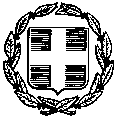 --ΕΛΛΗΝΙΚΗ ΔΗΜΟΚΡΑΤΙΑΥΠΟΥΡΓΕΙΟ ΠΑΙΔΕΙΑΣ  ΚΑΙ ΘΡΗΣΚΕΥΜΑΤΩΝ--                      Λάρισα, 14/02/2020                        Αρ.Πρωτ.: 1541                      Λάρισα, 14/02/2020                        Αρ.Πρωτ.: 1541	ΠΕΡΙΦΕΡΕΙΑΚΗ ΔΙΕΥΘΥΝΣΗΠΡΩΤΟΒΑΘΜΙΑΣ ΚΑΙ ΔΕΥΤΕΡΟΒΑΘΜΙΑΣΕΚΠΑΙΔΕΥΣΗΣ ΘΕΣΣΑΛΙΑΣΑΥΤΟΤΕΛΗΣ ΔΙΕΥΘΥΝΣΗ ΔΙΟΙΚΗΤΙΚΗΣ,  ΟΙΚΟΝΟΜΙΚΗΣ  & ΠΑΙΔΑΓΩΓΙΚΗΣ ΥΠΟΣΤΗΡΙΞΗΣΤΜΗΜΑ Β΄ ΟΙΚΟΝΟΜΙΚΩΝ ΥΠΟΘΕΣΕΩΝ----	ΠΕΡΙΦΕΡΕΙΑΚΗ ΔΙΕΥΘΥΝΣΗΠΡΩΤΟΒΑΘΜΙΑΣ ΚΑΙ ΔΕΥΤΕΡΟΒΑΘΜΙΑΣΕΚΠΑΙΔΕΥΣΗΣ ΘΕΣΣΑΛΙΑΣΑΥΤΟΤΕΛΗΣ ΔΙΕΥΘΥΝΣΗ ΔΙΟΙΚΗΤΙΚΗΣ,  ΟΙΚΟΝΟΜΙΚΗΣ  & ΠΑΙΔΑΓΩΓΙΚΗΣ ΥΠΟΣΤΗΡΙΞΗΣΤΜΗΜΑ Β΄ ΟΙΚΟΝΟΜΙΚΩΝ ΥΠΟΘΕΣΕΩΝ----      Βαθμός προτεραιότητας:      ΕΞΑΙΡΕΤΙΚΑ ΕΠΕΙΓΟΝΤαχ. Δ/νση:Μανδηλαρά 23ΠΡΟΣΚΛΗΣΗ ΓΙΑ ΟΙΚΟΝΟΜΙΚΗΠΡΟΣΦΟΡΑΤ.Κ. - Πόλη:412 22  ΛάρισαΠΡΟΣΚΛΗΣΗ ΓΙΑ ΟΙΚΟΝΟΜΙΚΗΠΡΟΣΦΟΡΑΙστοσελίδα:          http://pde.thess.sch.grΠληροφορίες:      Κατσαβού Αικ.Τηλέφωνο:            2410-539210 (εσωτ. 122)Fax:                         2410-539219e-mail:                    mail@thess.pde.sch.grΙστοσελίδα:          http://pde.thess.sch.grΠληροφορίες:      Κατσαβού Αικ.Τηλέφωνο:            2410-539210 (εσωτ. 122)Fax:                         2410-539219e-mail:                    mail@thess.pde.sch.grΠΡΟΣΚΛΗΣΗ ΓΙΑ ΟΙΚΟΝΟΜΙΚΗΠΡΟΣΦΟΡΑΙστοσελίδα:          http://pde.thess.sch.grΠληροφορίες:      Κατσαβού Αικ.Τηλέφωνο:            2410-539210 (εσωτ. 122)Fax:                         2410-539219e-mail:                    mail@thess.pde.sch.grΙστοσελίδα:          http://pde.thess.sch.grΠληροφορίες:      Κατσαβού Αικ.Τηλέφωνο:            2410-539210 (εσωτ. 122)Fax:                         2410-539219e-mail:                    mail@thess.pde.sch.grΙστοσελίδα:          http://pde.thess.sch.grΠληροφορίες:      Κατσαβού Αικ.Τηλέφωνο:            2410-539210 (εσωτ. 122)Fax:                         2410-539219e-mail:                    mail@thess.pde.sch.grΙστοσελίδα:          http://pde.thess.sch.grΠληροφορίες:      Κατσαβού Αικ.Τηλέφωνο:            2410-539210 (εσωτ. 122)Fax:                         2410-539219e-mail:                    mail@thess.pde.sch.grΗμερ/νία Μετακίνησης17-02-2020   ΩΡΑ: 8:00 π.μ. ΑΠΟ 4ο Γ.Λ. ΛΑΡΙΣΑΣ17-02-2020   ΩΡΑ: 8:00 π.μ. ΑΠΟ 4ο Γ.Λ. ΛΑΡΙΣΑΣ17-02-2020   ΩΡΑ: 8:00 π.μ. ΑΠΟ 4ο Γ.Λ. ΛΑΡΙΣΑΣΜετακίνησηΑπόΠροςΕπιστροφήΜετακίνησηΛΑΡΙΣΑ-ΤΥΡΝΑΒΟΣ ΑΜΠΕΛΩΝΑΤΥΡΝΑΒΟΣ-ΛΑΡΙΣΑΜετακίνησηΣχολικές  ΜονάδεςΕκτιμώμενη μετακίνηση 4Ο  ΓΕΛ ΛΑΡΙΣΑΣ-  ΕΠΑΛ ΤΥΡΝΑΒΟΥ4Ο  ΓΕΛ ΛΑΡΙΣΑΣ-  ΕΠΑΛ ΤΥΡΝΑΒΟΥ4Ο  ΓΕΛ ΛΑΡΙΣΑΣ-  ΕΠΑΛ ΤΥΡΝΑΒΟΥΑριθμός μαθητών363636Αριθμός Συνοδών444Αιτιολογία μετακίνησηςΣΧΟΛΙΚΟΙ ΑΓΩΝΕΣ   ΠΟΔΟΣΦΑΙΡΟΥ ΑΓΟΡΙΩΝ   Α΄ ΦΑΣΗΣΧΟΛΙΚΟΙ ΑΓΩΝΕΣ   ΠΟΔΟΣΦΑΙΡΟΥ ΑΓΟΡΙΩΝ   Α΄ ΦΑΣΗΣΧΟΛΙΚΟΙ ΑΓΩΝΕΣ   ΠΟΔΟΣΦΑΙΡΟΥ ΑΓΟΡΙΩΝ   Α΄ ΦΑΣΗΗμερ/νία Μετακίνησης17-02-2020     ΩΡΑ: 7:30 ΑΠΟ ΛΥΚΕΙΟ ΓΟΝΝΩΝ17-02-2020     ΩΡΑ: 7:30 ΑΠΟ ΛΥΚΕΙΟ ΓΟΝΝΩΝ17-02-2020     ΩΡΑ: 7:30 ΑΠΟ ΛΥΚΕΙΟ ΓΟΝΝΩΝΜετακίνησηΑπόΠροςΕπιστροφήΜετακίνησηΓΟΝΝΟΥΣΛΑΡΙΣΑΓΟΝΝΟΥΣΜετακίνησηΣχολικές  ΜονάδεςΕκτιμώμενη μετακίνηση Γ.Λ. ΓΟΝΝΩΝΓ.Λ. ΓΟΝΝΩΝΓ.Λ. ΓΟΝΝΩΝΑριθμός μαθητών999Αριθμός Συνοδών222Αιτιολογία μετακίνησηςΣΧΟΛΙΚΟΙ ΑΓΩΝΕΣ   ΠΕΤΟΣΦΑΙΡΙΣΗΣ ΚΟΡΙΤΣΙΩΝ   Α΄ ΦΑΣΗΣΧΟΛΙΚΟΙ ΑΓΩΝΕΣ   ΠΕΤΟΣΦΑΙΡΙΣΗΣ ΚΟΡΙΤΣΙΩΝ   Α΄ ΦΑΣΗΣΧΟΛΙΚΟΙ ΑΓΩΝΕΣ   ΠΕΤΟΣΦΑΙΡΙΣΗΣ ΚΟΡΙΤΣΙΩΝ   Α΄ ΦΑΣΗΗμερ/νία Μετακίνησης17-02-2020     ΩΡΑ: 9:00 ΑΠΟ 1ο ΛΥΚΕΙΟ ΦΑΡΣΑΛΩΝ17-02-2020     ΩΡΑ: 9:00 ΑΠΟ 1ο ΛΥΚΕΙΟ ΦΑΡΣΑΛΩΝ17-02-2020     ΩΡΑ: 9:00 ΑΠΟ 1ο ΛΥΚΕΙΟ ΦΑΡΣΑΛΩΝΜετακίνησηΑπόΠροςΕπιστροφήΜετακίνησηΦΑΡΣΑΛΑΛΑΡΙΣΑΦΑΡΣΑΛΑΜετακίνησηΣχολικές  ΜονάδεςΕκτιμώμενη μετακίνηση Γ.Λ. ΦΑΡΣΑΛΩΝΓ.Λ. ΦΑΡΣΑΛΩΝΓ.Λ. ΦΑΡΣΑΛΩΝΑριθμός μαθητών111111Αριθμός Συνοδών222Αιτιολογία μετακίνησηςΣΧΟΛΙΚΟΙ ΑΓΩΝΕΣ   ΠΕΤΟΣΦΑΙΡΙΣΗΣ ΚΟΡΙΤΣΙΩΝ   Α΄ ΦΑΣΗΣΧΟΛΙΚΟΙ ΑΓΩΝΕΣ   ΠΕΤΟΣΦΑΙΡΙΣΗΣ ΚΟΡΙΤΣΙΩΝ   Α΄ ΦΑΣΗΣΧΟΛΙΚΟΙ ΑΓΩΝΕΣ   ΠΕΤΟΣΦΑΙΡΙΣΗΣ ΚΟΡΙΤΣΙΩΝ   Α΄ ΦΑΣΗ